Aphasia Rehabilitation Best Practice Statements 2014Concise supplement to the Australian Aphasia Rehabilitation Pathway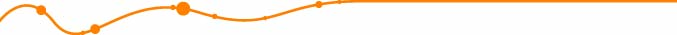 Aphasia Rehabilitation Best Practice Statements:Concise supplement 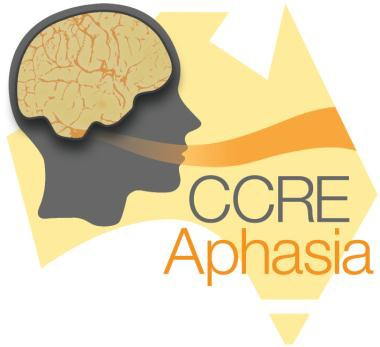 BEST PRACTICE STATEMENTS The Australian Aphasia Rehabilitation Pathway concise Supplement is a list of best practice statements for aphasia rehabilitation developed by the National Health and Medical Research Council (NHMRC) funded Centre for Clinical Research Excellence (CCRE) in Aphasia Rehabilitation (www.ccreaphasia.org.au). The concise supplement contains a list of 82 best practice statements presented in a table format within a Microsoft Word document. This format is intended as a practical implementation tool for clinicians and managers and may support audit or implementation of the best practice statements.  The concise supplement should be used in conjunction with either the online or comprehensive forms of the statements outlined below. The Australian Aphasia Rehabilitation Pathway website www.aphasiapathway.com.au. The website contains a detailed introduction to the best practice statements, 82 statements with rationales, references and level of evidence for each statement. It also provides a variety of additional literature, links and practical resources for clinicians.The Australian Aphasia Rehabilitation Pathway comprehensive Supplement. The comprehensive supplement is a PDF document that can be downloaded from the aphasia pathway website. It contains a detailed introduction to the best practice statements, 82 statements with rationales, the references and level of evidence for each statement. It also contains a reference list of studies cited in the supplement. DisclaimerThe best practice statements are provided as a guide to appropriate practice, subject to the clinician’s judgement and the client’s preference in each individual case. The statements are designed to provide information to assist decision-making and are based on the best evidence available at the time of their development. FundingWe acknowledge the Australian Government National Health and Medical Research Council Clinical Centre of Research Excellence (CCRE) funding for the CCRE in Aphasia Rehabilitation.CitationClinical Centre for Research Excellence in Aphasia Rehabilitation. Aphasia Rehabilitation Best Practice Statements 2014. Concise supplement to the Australian Aphasia Rehabilitation Pathway. Brisbane, Queensland:  CCRE in in Aphasia Rehabilitation.© Clinical Centre for Research Excellence in Aphasia Rehabilitation. This document can be reproduced and utilised for implementation of the best practice statements providing this source document is cited. Aphasia Rehabilitation Best Practice Statements 201481RECEIVING THE RIGHT REFERRALCommunity awareness of aphasia1.1Community awareness of aphasia should be raised.1.2In awareness campaigns, it should be highlighted that aphasia can be an early and persisting symptom of stroke.1.3Appropriate stroke information should be given to people with aphasia and their families.Communication training of health professionals1.4 	Speech pathologists should provide communication training to people involved in the care of people with aphasia and provide strategies for enhancing communication.Referral Process1.5	People with acute onset of aphasia should be suspected of having a stroke and transferred directly to a hospital with an acute stroke unit and admitted to the acute stroke unit.1.6All people post stroke should be screened using a valid and reliable tool that is sensitive to the presence of aphasia.  1.7	Any person with suspected aphasia should be referred to a speech pathologist.1.8Speech pathology services for people with aphasia, including those in the community, should be promoted to all potential referral agencies to ensure appropriate access to services.2OPTIMISING INITIAL CONTACTInitial Assessment2.1People with suspected aphasia should receive assessment by a speech pathologist to determine the presence and severity of aphasia.2.2Hospital patients with suspected aphasia should receive assessment by a speech pathologist to determine the patient’s ability to communicate their healthcare needs.Initial Prognosis2.3Individual language recovery cannot be accurately predicted immediately post stroke, therefore all individuals should be offered aphasia rehabilitation services.Initial Management2.4 	People with aphasia and their family/carers should be offered information about stroke and aphasia tailored to meet their changing needs using relevant language and communication formats.2.5	Speech pathologists should offer support and training to family/ carers of people with aphasia to become skilled conversational partners.2.6Speech pathologists should provide hospital staff with individualised communication strategies that are tailored to enhance communication with each patient with aphasia.3SETTING GOALS AND MEASURING OUTCOMESGoal setting3.1Goal setting should be a dynamic process that is reviewed across the continuum of care in order to reflect the client/family context, wishes and language recovery.3.2Therapists should explain the goal setting process to the person with aphasia and their family in an accessible way.3.3Collaborative goal setting between the speech pathologist, person with aphasia, their family and other team members should primarily focus on the goals identified by the person with aphasia/family with consideration of assessment findings.3.4Systems should be established to ensure involvement of people with aphasia and their family as part of the rehabilitation team.3.5 	The ‘SMARTER’ framework can be used to help ensure that goal setting is truly collaborative and client-centred.Measuring outcomes3.6Outcome measures for people with aphasia should be suitable to the construct being measured and psychometrically robust (reliable, valid and sensitive).3.7Outcome data for the person with aphasia should be reported in a full and unbiased manner to people with aphasia and their families.4ASSESSING4.1The assessment process should be iterative and dynamic.4.2Assessment should be therapeutic.4.3All domains of functioning and disability should be considered for assessment.4.4 	The person with aphasia and key conversation partners should be invited to contribute to the assessment.4.5	All assessment results should be documented and reported in an accessible format to people with aphasia and their families.5PROVIDING INTERVENTION5.1People with aphasia should be offered therapy to gain benefits in receptive and expressive language, and communication in everyday environments.5.2People with chronic aphasia should be offered therapy to gain benefits in receptive and expressive language, and communication in everyday environments.5.3People with aphasia post one month should have access to intensive aphasia rehabilitation if they can tolerate it.5.4 	People with aphasia earlier than one month post onset could have access to intensive aphasia rehabilitation if they can tolerate.5PROVIDING INTERVENTION CONTINUED5.5	Aphasia rehabilitation should:a.	Be tailored to the needs of the person with aphasia and the nature of their 	communication difficulty5.5	b.	Address the impact of aphasia on functional everyday activities, participation and quality of life including the impact upon relationships, vocation and leisure as appropriate from post-onset and over time for those chronically affected5.5	c.	Address the needs of family/carers5.5	d.	Include information tailored to meet the needs of people with aphasia and their family/carers5.5	e.	Include communication partner training5.6Aphasia rehabilitation can include:a.	Treatment of aspects of language following models derived from cognitive 	neuropsychology:5.6	i.	Word retrieval deficits5.6	ii.	Reading deficits5.6	iii.	Writing deficits5.6b.	Treatment of sentence comprehension and production impairments5.6c.	Discourse treatment5.6d.	Augmentative and alternative communication5.6e.	Constraint-induced language therapy5.6f.	Gesture-based therapy5.7In addition to individual therapy delivered by a speech pathologists aphasia rehabilitation may include: 5.7a.	Group therapy and conversation groups5.7b.	Computer-based treatments5.7c.	Telerehabilitation5.7d.	Trained volunteers6ENHANCING THE COMMUNICATIVE ENVIRONMENT6.1Communication partner training should be provided to improve the communicative environment provided by frequent communication partners for the person with aphasia.6.2People with aphasia should have support material available to enable them to participate in communication.6.3Communicatively accessible environments should be provided for people with aphasia.7ENHANCING PERSONAL FACTORSSelf-management Self-management 7.1People with aphasia and their families should be provided with self-management strategies.  7.2Connections with appropriate social supports should be facilitated for people with aphasia and their families.Culturally and linguistically diverse populations (CALD)Culturally and linguistically diverse populations (CALD)7.3Health care providers should consider both cultural and linguistic factors of the person/family with aphasia that may have an impact on service delivery.7.4 	Where the speech pathologist is not proficient in a language of the person with aphasia, a trained and qualified interpreter, knowledgeable with the specific requirements for speech pathology, should be used.7.5	Where a patient reports having used more than one language premorbidly, comprehensive information about the patient’s language history should be obtained.7.6Where possible, assessments should be used that are appropriate to the languages/dialects and cultural backgrounds of each client.7.7Where possible, treatment should be offered in all relevant languages and the relevant modalities.7.8Language behaviours unique to the bilingual person with aphasia such as translation, language mixing and switching should be considered in both assessment and intervention planning.7.9Speech pathologists should talk with the person with aphasia and their family about the roles the client has in the family and community.7.10Speech pathologists should explain terminology in a way that is relevant and culturally appropriate.7.11Speech pathologists should be trained in cross-cultural competence with particular reference to Aboriginal and Torres Strait Islander cultures.7.12Speech pathologists should implement local protocols that guide working with Aboriginal and Torres Strait Islander communities.7.13Speech pathologists should routinely check Aboriginal and Torres Strait Islander status in clients’ health records and with the clients themselves.Working with people from Aboriginal and Torres Strait Islander backgroundsWorking with people from Aboriginal and Torres Strait Islander backgrounds7.14Speech pathologists should offer the involvement of an Aboriginal Liaison Officer (ALO) where possible to advise on cultural issues and liaise with client and family.7.15Where the speech pathologist is not proficient in a language of the person with aphasia, a trained and qualified interpreter, knowledgeable with the specific requirements for speech pathology, should be used.7.16Speech pathologists should explain speech pathology terms in a way that is relevant and culturally appropriate to the Aboriginal and Torres Strait Islander person and their family.7.17Speech pathologists should include some yarning time with Aboriginal and Torres Strait Islander clients and their family during the assessment process i.e. time talking about personal backgrounds (both therapist and client).7.18Speech pathologists should talk with the Aboriginal and Torres Strait Islander person with aphasia and their family about the roles the client has in the family and community.7.19Speech pathologists should take a holistic approach to assessment and management that is aligned to an Aboriginal and Torres Strait Islander worldview.7.20Where possible, assessments should be used that are appropriate to the languages/dialects and cultural backgrounds of each Aboriginal and Torres Strait Islander client.7.21Speech pathologists should develop an awareness of local Aboriginal health services and Aboriginal specific social services.  7.22Speech pathologists should develop reflective practice skills so that they learn from each experience with an Aboriginal or Torres Strait Islander client and improve the service they provide with each new client with guidance of a mentor.8PLANNING FOR TRANSITIONS8.1Planning for the next phase should be initiated as early as possible.8.2Speech pathologists should be part of the discharge planning team and adopt an advocacy role to promote optimal care.8.3During transitions, timely, up-to-date, accurate and appropriate patient-related information should be shared with the receiving healthcare providers.8.4At the time of any transition, written information that includes current diagnosis, action plans, follow-up care, and goals should be provided to the patient, family and carers.8.5The speech pathologist, as part of an interdisciplinary team approach, should contribute information about the communication skills of the person with aphasia that may influence appropriateness of discharge.8.6Services that provide early supported discharge should ensure that the person with aphasia and their family is still carefully linked in with ongoing supports and appropriately prepared for the transition.8.7The speech pathologist should endeavour to connect the person with aphasia and their family with other people with aphasia, aphasia groups or support organisations.8.8As part of the interdisciplinary team, the speech pathologist should, for legal issues, document all observations regarding the person’s ability to understand written and verbal information and express their wishes.8.9People with aphasia and their families/carers should have access to a contact person for any queries post-discharge and know how to self-refer to appropriate speech pathology services after discharge if they feel further rehabilitation is required.